Механизация и автоматизация сельского хозяйстваБорисов, Ю. С. Оценка остаточного ресурса техники / Ю. С. Борисов, А. А. Некрасов, С. В. Марчевский // Сельский механизатор. - 2013. - № 4. - С. 30-31.Вашланов, П. А. Платформа для проведения и анализа полевых испытаний ONLINE : [с.-х. техника] / П. А. Вашланов, Д. И. Петровский // Сельский механизатор. - 2013. - № 9. - С. 10-11, 27. - 4 рис. Девянин, С. Н. Технический уровень качества типажа двигателей для средств малой механизации / С. Н. Девянин, И. И. Сапожников // Тракторы и сельхозмашины. - 2013. - № 9. - С. 38-41. Актуальность создания средств малой механизации связана с реализацией дополнительного источника получения продуктов питания. Одна из главных задач - обеспечение малогабаритной техники средствами энергопривода.Костомахин М. Н. Гармонизация государственных стандартов по техническому сервису на основе системы технического регулирования / М. Н. Костомахин, В. А. Шенкевич, Т. Н. Тенникова // Сельский механизатор. - 2013. - № 10. - С. 16-17. Пащенко, В. М. Устройство для уничтожения амбарных вредителей зерна / В. М. Пащенко, О. Н. Пылаева, Т. В. Меньшова // Сельский механизатор. - 2013. - № 5. - С. 22-23. – 2 рис., 2 табл.Подогреватель топлива / Ю. Н. Рыжов [и др.] // Тракторы и сельхозмашины. - 2013. - № 9. - С. 6-7. Указаны основные негативные последствия применения чистого рапсового масла в качестве топлива в серийных дизелях. Описаны конструкции и принцип работы подогревателя топлива, позволяющего использовать рапсовое масло и его смеси с дизельным топливом. Приведен расчет конструкции подогревателя.Пындак, В. И. Комплексные показатели эффективности усовершенствований сельскохозяйственной техники / В. И. Пындак, С. Д. Фомин, А. В. Дяшкин // Вестник Российской академии сельскохозяйственных наук. - 2013. - № 2. - С. 81-83. На примере уплотнительных устройств, при определении комплексных показателей эффективности учитываются: коэффициенты затрат на модернизацию, показатели технического ресурса и др. В итоге находят безмерные показатели, по которым судят о преимуществах новых разработок и усовершенствований.Чепурина, Е. Л. Организация фирменного технического сервиса с.-х. техники / Е. Л. Чепурина, С. Л. Кушнарев // Тракторы и сельхозмашины. - 2013. - № 10. - С. 3-4. Проанализированы основные аспекты, определяющие необходимость практической реализации задач по внедрению фирменного метода технического сервиса. Оценены сдерживающие факторы и причины, препятствующие его внедрению.Эксплуатация и ремонт сельскохозяйственной техникиБорисов, Ю. С. Стоимость капитального ремонта асинхронных электродвигателей / Ю. С. Борисов, А. И. Некрасов, А. В. Ефимов // Сельский механизатор. - 2013. - № 9. - С. 32-33. Восстановление лемехов плугов // Сельский механизатор. - 2013. - № 5. - С. 21.Дунаев, А. В. Безразборный ремонт / А. В. Дунаев // Сельский механизатор. - 2013. - № 5. - С. 34-35. Дунаев, А. В. Выявление неисправностей двигателей внутреннего сгорания / А. В. Дунаев // Сельский механизатор. - 2013. - № 10. - С. 38-40. - 3 рис. Использование биметаллических сталей для повышения ресурса рабочих органов сельскохозяйственных машин / А. Ю. Измайлов [и др.] // Вестник Российской академии сельскохозяйственных наук. - 2013. - № 2. - С. 80-81. Приведены результаты исследований по применению биметаллических сталей в изготовлении рабочих органов сельхозмашин. Представлена новая технология изготовления биметаллов и усовершенствования их композиций.Крупин, А. Е. Продление ресурса режущих аппаратов уборочных машин / А. Е. Крупин, А. В. Колпаков // Сельский механизатор. - 2013. - № 4. - С. 36-38.Крупин, А. Е. Увеличение износостойкости ножей косилки / А. Е. Крупин // Сельский механизатор. - 2013. - № 3. - С. 34-35. – 3 рис., 2 табл.Автором статьи предложен путь повышения износостойкости ножей косилки путем электролитического осаждения хрома на их поверхности.Куликов, В. Н. Упрочнение деталей металлокерамикой / В. Н. Куликов, Н. Н. Литовченко, В. Н. Коротков // Сельский механизатор. - 2013. - № 10. - С. 24. Разработан метод вибродугового упрочнения рабочих органов почвообрабатывающей техники, использующий технологические  возможности прямой дуги графитовых электродов и позволяющий наплавлять нанометаллокерамические высокостойкие покрытия.Машрабов, Н. Технология обезвреживания трещин на шейках коленчатого вала / Н. Машрабов, Г. С. Игнатьев // Тракторы и сельхозмашины. - 2013. - № 10. - С. 48-50. - 4 табл. Предложена методика выбора технологии обезвреживания трещин на шейках коленчатого вала двигателя ЯМЗ-240 путем раздела и заварки трещин.Новые сливные устройства для технического обслуживания машин, методика и результаты их экспериментального исследования / В. Н. Хабардин [и др.] // Достижения науки и техники АПК. - 2013. - № 9. - С. 70-72. - рис. Анализ существующей технологии технического обслуживания трактора показывает, что наиболее опасны, как в техническом, так и в экологическом отношении смазочно-заправочные операции. В связи с этим предложены новые, на уровне изобретений, устройства для слива масел из картерных полостей тракторов, а также для слива и сбора топлива при техническом обслуживании топливных фильтров. Они разработаны с учетом конструктивных особенностей отечественных тракторов и технологических требований к их обслуживанию в полевых условиях, отличаются новизной технических решений, универсальностью, простотой конструкций, удобством при использовании и доступностью в приобретении.Петрищев, Н. А. Стенд для проверки масляных насосов / Н. А. Петрищев, А. О. Капусткин // Сельский механизатор. - 2013. - № 10. - С. 32-33. - 3 рис. Применение электроискровых технологий для восстановления деталей / Ф. Х. Бурумкулов [и др.] // Вестник Российской академии сельскохозяйственных наук. - 2013. - № 2. - С. 83-85. – 3 рис. Представлено новое техническое решение электроискровой обработки металлических поверхностей изношенных деталей. Предлагаемый специалистами ГОСНИТИ метод дает возможность формировать толстослойное сплошное покрытие с требуемыми эксплуатационными свойствами.Пучин, Е. А. Стойкость к абразивному изнашиванию восстановленных плужных отвалов / Е. А. Пучин, Н. Ю. Кожухова, Н. А. Якушенко // Тракторы и сельхозмашины. - 2013. - № 10. - С. 43-45. - 3 рис. Показано, что применение наплавочного армирования восстановленных отвалов обеспечивает больший ресурс по сравнению с неупрочненными деталями на 20%, наработка до наступления отказа восстановленных и упрочненных отвалов сравнима с такой же наработкой деталей в состоянии поставки. Износостойкость по массе изменяется по параболической функции и не может служить критерием долговечности отвалов.Синицын, А. К. Восстановление распылителей форсунок / А. К. Синицын, В. А. Ордоньес // Сельский механизатор. - 2013. - № 4. - С. 34-35, 38.Слинко, Д. Б. Восстановление распределительных валов / Д. Б. Слинко, В. П. Мурзаев // Сельский механизатор. - 2013. - № 10. - С. 36-37. - 3 рис. Тупотилов, Н. Н. Очистка моторных масел минеральными удобрениями / Н. Н. Тупотилов, И. В. Бусин // Сельский механизатор. - 2013. - № 9. - С. 34-35. - 3 табл., рис. Хрянин, В. Н. Определение вязкости лакокрасочных материалов при окрашивании сельскохозяйственной техники / В. Н. Хрянин, А. А. Железнов // Механизация и электрификация сельского хозяйства. - 2013. - № 2. - С. 24-25. Предложен вискозиметр, повышающий эффективность измерения условий вязкости исследуемой жидкости по сравнению с существующими приборами.Шлыков, А. Е. Подготовка малогабаритных двигателей к хранению / А. Е. Шлыков // Сельский механизатор. - 2013. - № 5. - С. 38-39. Тракторы сельскохозяйственного использованияБердов, Е. И. Повышение эффективности и использования гусеничного трактора двойного назначения обеспечением заданного ресурса ходового аппарата / Е. И. Бердов, В. А. Алябьев // Достижения науки и техники АПК. - 2013. - № 8. - С. 70-73. - табл., рис.Применение в сельском хозяйстве гусеничных тракторов двойного назначения (ТДН) дает возможность повысить эффективность и качество использования машины благодаря лучшим, в сравнении с колёсными аналогами, тягово-сцепным, топливно-экономическим и экологическим параметрам, а также обеспечению круглогодичной загрузки.Лысов, А. М. Рынок тракторов 2013: анализ применения трансмиссий различных типов на с.-х. тракторах разной мощности / А. М. Лысов // Тракторы и сельхозмашины. - 2013. - № 10. - С. 5-9.Приведены результаты анализа трансмиссий различных типов на с.-х. тракторах различных мощностных категорий, представленных на рынке германоязычных стран в 2013 г.Нефедов, А. М. Производство и рынок тракторов / А. М. Нефедов // Сельский механизатор. - 2013. - № 9. - С. 8-9. - 3 табл. Сравнение основных показателей гусеничных движителей с.-х. тракторов / Д. Г. Купрюнин [и др.] // Тракторы и сельхозмашины. - 2013. - № 9. - С. 16-20. Приведены результаты испытаний гусениц различных типов на одной машине (с.-х. трактора) по оценке тягово-сцепных свойств, уровня шума и вибрации, а также уплотняющего действия на почву.Механизация и автоматизация растениеводстваКлейменов, Э. В. Обработка семян электромагнитным полем / Э. В. Клейменов, Т. В. Меньшова // Сельский механизатор. - 2013. - № 5. - С. 30-31. – 5 рис.Корн, А. М. Актуальные проблемы зерноочистки / А. М. Корн // Сельский механизатор. - 2013. - № 10. - С. 14-15. Максимов, П. Л. Эффективность использования лазера для предпосевной обработки семян / П. Л. Максимов, О. Г. Долговых, Р. Р. Газтдинов // Механизация и электрификация сельского хозяйства. - 2013. - № 2. - С. 14-15. Представлены результаты исследования влияния предпосевной обработки семян яровой пшеницы лазерным облучением на урожайность и ее структуру.Физиологическое и биохимическое состояние семян рапса после сушки с применением электромагнитного излучения / И. Р. Ганеев [и др.] // Вестник Российской академии сельскохозяйственных наук. - 2013. - № 2. - С. 86-87.Разработана экспериментальная СВЧ-сушильная установка, позволяющая снизить энергозатраты и повысить качество процесса сушки семян рапса. Приведены результаты физиологического и биохимического состояний семян рапса после СВЧ-сушки.Почвообрабатывающие машины и орудияКупряшкин, В. Ф. Энергоемкость фрезерования почвы малогабаритными фрезами с приводными колесами / В. Ф. Купряшкин, Н. И. Наумкин, М. Н. Чаткин // Тракторы и сельхозмашины. - 2013. - № 8. - С. 39-41. Проанализированы энергозатраты и получены уравнения энергоемкости фрезерования самоходными малогабаритными почвообрабатывающими фрезами с ходовыми колесами в зависимости от почвенных условий, режимов работы и особенностей конструкции машины.Кушнир, В. Г. Почвообрабатывающий каток / В. Г. Кушнир // Тракторы и сельхозмашины. - 2013. - № 8. - С. 9-10. Приведены устройство и принцип работы усовершенствованного почвообрабатывающего катка. В результате взаимодействия зубьев и прорезей на планках катка с обрабатываемой почвой общего смещения ее частиц к одной из боковых сторон катка не происходит, что обеспечивает необходимую для последующего качественного посева равномерность глубины обработки и плотности почвы.Модернизация измельчителя-мульчировщика / Н. В. Бышов [и др.] // Сельский механизатор. - 2013. - № 5. - С. 8-9. – 3 рис. 2 табл. Разработано устройство для утилизации незерновой части урожая на базе серийного измельчителя-мульчировщика Kverneland fx 230.Мусин, Р. М. Следоразрыхлитель / Р. М. Мусин, И. Ю. Савельева // Сельский механизатор. - 2013. - № 9. - С. 13. - рис. Руденко, Н. Е. Паровой модульный культиватор / Н. Е. Руденко, К. Д. Падальцин, В. Н. Руденко // Сельский механизатор. - 2013. - № 3. - С. 11.Для паровой и предпосевной обработки почвы на глубину 4-6 см предложен модульный паровой культиватор.Савельев, Ю. А. Комбинированное почвообрабатывающее орудие / Ю. А. Савельев, А. А. Рашевский // Сельский механизатор. - 2013. - № 4. - С. 20. – рис.Комбинированное почвообрабатывающее орудие разработано для осеннего мульчирования почвы, позволяющее сохранит осенне-зимнюю влагу и предотвратит ее испарение.Трубилин, Е. И. Повышение технологической эффективности дисковых борон // Сельский механизатор. - 2013. - № 3. - С. 8-9.Автором статьи изложен метод размещения рабочих органов на раме дисковой бороны, позволяющий оптимизировать практически все важнейшие ее технологические параметры: полностью подрезать почву и сорняки по всей ширине захвата, повысить технологическую надежность бороны, уменьшить необходимое число дисков и повысить качество обработки почвы.Посевные и посадочные машиныЕмельянов, П. А. Вибрационно-пневматический высаживающий аппарат / П. А. Емельянов, А. Г. Аксенов // Тракторы и сельхозмашины. - 2013. - № 9. - С. 11-13. Предложена конструкция вибрационно-пневматического высаживающего аппарата для ориентированной посадки луковичных культур. Приведены теоретическое обоснование места подачи луковиц к пневматическому барабану и результаты его экспериментального подтверждения.Емельянов, П. А. Лукопосадочная машина / П. А. Емельянов, А. Г. Аксенов // Сельский механизатор. - 2013. - № 10. - С. 12-13. Авторами разработана конструкция посадочной машины и предложен вибрационно-пневматический высаживающий аппарат, выполняющий ориентированную посадку луковиц в почву донцем вниз.Каскулов, М. Х. Совершенствование технологии работы посевных машин в условиях повышенной влажности почв / М. Х. Каскулов, Р. А. Нотов // Тракторы и сельхозмашины. - 2013. - № 10. - С. 51-52.Разработана технология антифрикционных и гидрофобных полимерных покрытий секций рабочих органов посевных машин. Приведены результаты экспериментальных исследований.Овчинников, В. А. Дисковый аппарат для высева мелкосемянных культур / В. А. Овчинников, М. Н. Чаткин, С. Б. Драняев // Тракторы и сельхозмашины. - 2013. - № 9. - С. 10-11. Серийные отечественные и зарубежные сеялки для мелкосеменных культур не в полной мере соответствуют агротехническим требованиям по качеству высева. Рассмотрены решения по повышению качества высева за счет равномерного распределения семян по площади питания и предотвращению их травмирования.Высевающий аппарат // Сельский механизатор. - 2013. - № 3. - С. 24. Высевающий аппарат, предложенный институтом экономики и бизнеса Приморской ГСХА (В. Д. Липнин и др.), обеспечивает точную регулировку глубины, ширины ячеек и высев семян с меньшими нормами без его замены, разборки и сборки.Машины и аппаратура для защиты растенийКиреев, И. М. Пневмогидравлическое устройство для энергоэффективных и экологичных технологий применения пестицидов в растениеводстве / И. М. Киреев, З. М. Коваль // Тракторы и сельхозмашины. - 2013. - № 10. - С. 16-19. - 2 рис. Для штанговых опрыскивателей с воздушным сопровождением капель распыливаемой жидкости к объектам обработки рассмотрена конструкция пневмогидравлического распылителя растворов пестицидов, которая может быть рекомендованы для энергоэффективных и экологичных технологий применения пестицидов в растениеводстве.Машины для уборки и обработки урожаяАнтонов, Н. М. Ломтиковый измельчитель плодов / Н. М. Антонов, Ю. В. Искуснов, Н. И. Лебедь // Сельский механизатор. - 2013. - № 3. - С. 12-13.Авторами разработан режущий аппарат в форме треугольника с горизонтально и зигзагообразно закрепленными ножами со сдвигом по вертикали относительно друг друга. Такой аппарат обеспечивает равномерный по толщине срез ломтика, низкий процент нестандартного сырья, что влияет на улучшение качества продукта, используемого непосредственно сразу или для дальнейшей переработки.Елисеев, А. Г. Российский рынок зерно- и кормоуборочных комбайнов / А. Г. Елисеев // Тракторы и сельхозмашины. - 2013. - № 9. - С. 3-5. Рассмотрены вопросы динамики рынка комбайновой техники, в том числе текущий парк, внутреннее производство, импорт.Жалнин, Э. В. Каким комбайном убирать российское поле? / Э. В. Жалнин // Сельский механизатор. - 2013. - № 5. - С. 10-11,16.Жалнин, Э. В. Обеспеченность хозяйств России зерноуборочной техникой / Э. В. Жалнин // Сельский механизатор. - 2013. - № 3. - С. 4-6.- 3 рис., табл.К 2020 г. удельный вес отечественной продукции и продовольствия должен составить: по зерну - 95 %, мясу - 85 %, молоку и молочным продуктам - 90 %, другим видам продукции - не менее 80 %. Достижение этих показателей невозможно без глубокой модернизации материально-технической базы сельскохозяйственного производства. Главный критерий оценки состояния МТБ СХП - степень обеспеченности хозяйств техникой и ее технический уровень по основным эксплуатационным, энергетическим и экономическим показателям.Жалнин, Э. В. Эффективное использование зерноуборочных комбайнов / Э. В. Жалнин // Сельский механизатор. - 2013. - № 9. - С. 5-7. Канделя, М. В. Развитие компоновочных схем кормоуборочных комбайнов / М. В. Канделя // Сельский механизатор. - 2013. - № 4. - С. 22-23.- рис., табл.Колосковое решето с винтовым распределителем / Н. М. Иванов [и др.] // Сельский механизатор. - 2013. - № 5. - С. 12-13.- 2 рис.Максимов, Л. М.Комбайн из копателя КСТ-1,4 / Л. М. Максимов, П. Л. Максимов, А. К. Струнов // Сельский механизатор. - 2013. - № 3. - С. 10,13. – 2 рис., 2 табл.Двухрядные картофелекопатели КСТ-1,4 (КР-2,01) широко используют на уборке картофеля. За ними следует длинная вереница сборщиков клубней. В зависимости от почвенно-климатических условий потери урожая картофеля составляют 8-26 %. Чтобы снизить потери и улучшить качество уборки, копатель КСТ-1,4 преобразовали в комбайн. Для этого сняли основной и каскадный элеваторы, их ведущие валы и направляющие ролики. Вместо снятых элеваторных полотен смонтировали подъемно-сепарирующее устройство.Максимов, Л. М. Обмолот колосков на корню / Л. М. Максимов // Сельский механизатор. - 2013. - № 9. - С. 12-13. Норчаев, Д. Р. Мини-комбайн для уборки картофеля / Д. Р. Норчаев, Р. Норчаев, Н. Р. Рустамова // Картофель и овощи. - 2013. - № 7. - С. 23. - 2 рис. Разработан новый рабочий орган для картофелекопалок КСТ-1,4 или КТН-2Б. Модифицированная машина получила название КП-2. Приведены ее принципиальная схема и технологический процесс. Ее использование позволяет исключить ручной подбор и погрузку клубней.Норчаев, Ж. Р. Совершенствование подкапывающих рабочих органов картофелеуборочных машин / Ж. Р. Норчаев, Р. Норчаев, Н. Р. Рустамова // Тракторы и сельхозмашины. - 2013. - № 10. - С. 24. Приведены результаты подкапывающего рабочего органа картофелеуборочных машин в условиях пониженной влажности почвы.Прогнозирование качества работы картофелеуборочной машины / М. Ю. Костенко [и др.] // Сельский механизатор. - 2013. - № 5. - С. 6-7.RSM 1401 - создавший эпоху : [о кормоуборочном комбайне] // Сельский механизатор. - 2013. - № 3. - С. 14-15.Тютин, И. Э. Параметры и режимы работы картофелесортировки барабанного типа / И. Э. Тютин, А. Г. Иванов // Тракторы и сельхозмашины. - 2013. - № 8. - С. 38-39. Приведены основы расчета параметров и режимов работы сортировки барабанного типа, а также рекомендации по снижению повреждения клубней.Механизация и автоматизация животноводстваАфанасьев В. Установки ввода жидких компонентов / В. Афанасьев, В. Щеблыкин, Л. Кортунов // Птицеводство. - 2013. - № 10. - С. 54-56. Авторы предлагают оборудование для смешивания различных жидкостей при производстве комбикормов для животных. Высокое качество обеспечивают установки УЖД и УЖН, выпускаемые НИИ комбикормовой промышленности.Елисеев, А. Г. Анализ отказов и видов износов отечественного и зарубежного оборудования свинокомплексов / А. Г. Елисеев, С. В. Васильев // Свиноводство. - 2013. - № 3. - С. 28-31. - 6 рис. В статье рассмотрены вопросы эксплуатации, технического сервиса и обслуживания технологического оборудования свиноводческих ферм и комплексов. Проведен анализ отказов и видов износа отечественного и зарубежного оборудования свиноводческих ферм и комплексов.Ивакин, А. Современная установка финишного напыления / А. Ивакин // Животноводство России. - 2013. - № 9. - С. 66-67. - 3 рис.  Установка финишного напыления жидких компонентов обеспечивает напыление растительных масел, микродоз жидкостей, которые трудно вводить через основной смеситель (ферменты, витамины, различные улучшатели вкуса, консерванты). Кириленко, Н. Я. Струйная пневмоавтоматика в системах микроклимата / Н. Я. Кириленко // Сельский механизатор. - 2013. - № 5. - С. 26-27. – 5 рис.Туников, Г. М. Режим прерывистого освещения на птицефабрике / Г. М. Туников, Н. Н. Никашова // Сельский механизатор. - 2013. - № 5. - С. 24-25. – 2 рис., 2 табл.Фролов, Н. В. Дозатор-смеситель сыпучих кормов / Н. В. Фролов, Н. О. Чилингарян // Сельский механизатор. - 2013. - № 26-27. Шуханов, С. Н. Совершенствование способа изготовления щетки для машины сухой очистки корнеплодов / С. Н. Шуханов, Арданов Ч.-С. Е. // Тракторы и сельхозмашины. - 2013. - № 10. - С. 41-42.Разработан способ изготовления щетки, который позволяет упростить и облегчить ее сборку, снизить трудоемкость обслуживания машин для очистки корнеплодов.Яковлева, Н. Идеальная система Easyload / Н. Яковлева
// Животноводство России. - 2013. - № 5. - С. 25. Об автоматической системе отлова птицы от компании "Англия Аутофлоу".Энергетические установки, двигатели и механизмы в сельском хозяйствеВаганайцев, П. С. Эффективность предпускового подогрева топлива в дизельном двигателе / П. С. Ваганайцев, С. Г. Ваганайцев, А. А. Журба // Механизация и электрификация сельского хозяйства. - 2013. - № 2. - С. 19-20. - 2 табл., рис. Показано влияние температуры топлива на его физические свойства, смесеобразование и время пуска дизельного двигателя.Снижение нагарообразования при работе дизеля на рапсовом масле с нанокомпозицией / Г. С. Савельев [и др.] // Тракторы и сельхозмашины. - 2013. - № 10. - С. 10-13. - 3 табл., 2 рис. Представлены результаты экспериментальных исследований при работе дизеля Д-440 на чистом рапсовом масле с использованием нанокомпозиции, обеспечивающей снижение нагарообразования в камере сгорания. Подтвержден моющий эффект при использовании нанокомпозиции в моторном масле и в топливе из чистых растительных масел.Уханов, А. П. Адаптация тракторного дизеля к работе на смесевом топливе / А. П. Уханов, Д. А. Уханова, Е. А. Хохлова // Тракторы и сельхозмашины. - 2013. - № 10. - С. 14-16. - 2 рис. Представлена система питания, которая наряду со штатными узлами и агрегатами включает смеситель с активным приводом, обеспечивающий качественное перемешивание минерального и биологического компонентов, подачу приготовленного смесевого топлива к ТНВД и его впрыскивание в цилиндры дизеля.Транспортные и погрузочно-разгрузочные машины в сельскохозяйственном производствеВыбор технологий транспортного обслуживания уборочных машин / А. Ю. Измайлов [и др.] // Механизация и электрификация сельского хозяйства. - 2013. - № 2. - С. 17-19. - 4 рис. Приведены результаты исследования эффективности работы четырех вариантов уборочно-транспортных комплексов.Губейдуллин, Х. Х. О совершенствовании спирально-винтового транспортера / Х. Х. Губейдуллин, И. И. Шигапов, Р. Н. Зиннатов // Аграрная наука. - 2013. - № 9. - С. 25-27. - рис. Приведены сведения о совершенствовании спирально-винтового транспортера для перемещения сыпучих материалов.Гуськов, Ю. А. Оценка эффективности перевозки рассыпного сена / Ю. А. Гуськов // Механизация и электрификация сельского хозяйства. - 2013. - № 2. - С. 21-22. - 2 рис., табл. Приведены результаты экономической оценки различных вариантов полевого сбора и транспортировки к месту хранения рассыпного сена.Павлов, П. И. Погрузчик-смеситель почвы для теплиц / П. И. Павлов, С. Л. Медведев, А. О. Везиров // Сельский механизатор. - 2013. - № 9. - С. 40. Рычков, В. А. Грузообработка минеральных удобрений / В. А. Рычков, С. С. Васильев // Сельский механизатор. - 2013. - № 5. - С. 40. Скуртин, Н. Ф. Тягово-догрузочное устройство к прицепу / Н. Ф. Скуртин, А. В. Бондарев, Е. В. Соловьев // Сельский механизатор. - 2013. - № 3. - С. 38.Тихоновский, В. В. Повышение эффективности функционирования уборочно-транспортной системы на уборке зерновых / В. В. Тихоновский, Ю. Н. Блынский // Механизация и электрификация сельского хозяйства. - 2013. - № 2. - С. 22-24. Предложена методика рационального формирования уборочно-транспортной системы на уборке зерновых.Электрификация, электроснабжение и энергообеспеченность сельского хозяйстваДелягин, В. Н. Оценка перспективной стоимости электроэнергии для сельскохозяйственных потребителей / В. Н. Делягин // Механизация и электрификация сельского хозяйства. - 2013. - № 2. - С. 12-14. - 2 табл. Рассмотрены особенности системы электроснабжения сельских районов в современных условиях, приведен расчет тарифа на отпускаемую электрическую энергию для сельскохозяйственных потребителей.Калашник, В. И. Автоматический коммутатор фаз / В. И. Калашник, Н. А. Черемисинова // Механизация и электрификация сельского хозяйства. - 2013. - № 2. - С. 15-17. - 2 рис. Предложено устройство, обеспечивающее правильный порядок чередования фаз.Левцев, А. П. Автономный источник энергоснабжения на базе дизель-генератора / А. П. Левцев, А. В. Ениватов // Тракторы и сельхозмашины. - 2013. - № 9. - С. 8-10. Предложено использование дизель-генераторов в качестве автономных источников энергоснабжения (АИЭ) на счет глубокой утилизации теплоты отработавших газов (ОГ) и отбора теплоты от рубашки охлаждения теплового двигателя. Приведена функциональная схема АИЭ с глубокой утилизацией теплоты, а также результаты сопоставимых экспериментов работы АИЭ в обычном и импульсном режимах.Семенова, Е. Направления энергосбережения в сельском хозяйстве / Е. Семенова, А. Семенов // АПК: экономика, управление. - 2013. - № 10. - С. 62-68. - 3 табл.В статье представлены некоторые направления энергосбережения в сельском хозяйстве: снижение энергопотребления в зданиях и сооружениях, внедрение светодиодного освещения, использование плугов для гладкой пахоты с предплужниками, биогаза, энергоэффективных двигателей, модернизации системы горячего водоснабжения.Симметрирование однофазных нагрузок в сельских электрических сетях / Ф. Д. Косухов [и др.] // Механизация и электрификация сельского хозяйства. - 2013. - № 2. - С. 9-12. - 5 рис. Приведены результаты теоретического и экспериментального исследования трансформаторно-конденсаторного устройства для симметрирования мощных однофазных нагрузок сельских сетей 0,38 кВ.Составитель: Л. М. Бабанина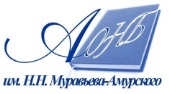 Государственное бюджетное учреждение культуры«Амурская областная научная библиотека имени Н.Н. Муравьева-Амурского